ИЗ ФОНДОВ БИБЛИОТЕКИ УО МГПУ ИМ. И.П.ШАМЯКИНА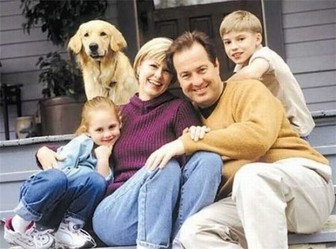 Тематический список литературы ПО ВОПРОСАМ ЗАКАЗА МАТЕРИАЛА ОБРАЩАТЬСЯ:читальный зал № 2 (учебный корпус № 3, ауд. 118)         Рудавка Наталья Ивановна, библиотекарь 1 кат.Ахраменко, М. Как помочь приёмному ребенку пережить потерю близкого / М. Ахраменко // Домой. — 2016. — № 2. — С. 10.Волошиненко, Е. Закрываем интернаты — создаём и поддерживаем семьи. Процесс не обратим / Е. Волошиненко // Домой. — 2015. — № 2. — С. 4.Дмитриева, О. А. Социальные гарантии детям в замещающих семьях / О. А. Дмитриева // Сацыяльна-педагагічная работа. — 2009. — № 1. — С. 3—11.Добровольская, С. Как я стала приёмным родителем / С. Добровольская // Домой. — 2016. —   № 2. — С. 12—13.Жогло, И. Л. Организация поддержки и сопровождение замещающих семей / И. Л. Жогло,         Н. С. Смущук // Сацыяльна-педагагічная работа. — 2003. — № 6. — С. 77—99.Зеленская, Н. Легко ли быть приёмным родителем? / Н. Зеленская // Домой. — 2014. — № 7. — С. 7.Иванова, Н. План помощи себе / Н. Иванова // Домой. — 2016. — № 4. — С. 6—7.Карпезо, Р. Путь в семью: у самых истоков / Р. Карзепо // Домой. — 2016. — № 2. — С. 5.Козыра, Т. Приёмный ребёнок в школе. Как учиться вместе / Т. Козыра // Домой. — 2014. —     № 9. — С. 6.Кулакова, З. А. Понимание: практикум для замещающих родителей по гармонизации детско-родительских взаимоотношений / З. А. Кулакова // Школьный психолог. Первое сентября. — 2010. —  № 3. — С. 23—32.Кунтыш, С. Роль дошкольного учреждения в сопровождении и развитии замещающих семей /  С. Кунтыш // Домой. — 2016. — № 3. — С. 7.Лахвич, Ю. Подростковый кризис в семьях усыновителей / Ю. Лахвич // Домой. — 2014. —     № 8. — С. 15.Маглыш, В. А. Формирование воспитательных аттитюдов личности: психологические особенности детей-сирот и подбор семей для их усыновления / В. А. Маглыш // Сацыяльна-педагагічная работа. — 2005. — № 5. — С. 15—20.Малиновский, И. Н. Прикладные аспекты организации приёмной семьи: из опыта работы /      И. Н. Малиновский // Сацыяльна-педагагічная работа. — 2008. — № 3. — С. 43—48.Мартынова, В. В. Патронатное воспитание: первые шаги / В. В. Мартынова // Сацыяльна-педагагічная работа. — 2008. — № 12. — С. 8—11.Матюшкова, С. Д. Социальный патронаж семьи / С. Д. Матюшкова // Сацыяльна-педагагічная работа. — 2003. — № 6. — С. 91—95.Мякинник, Н. Адаптация детей в приёмных семьях : опыт Смаргонского СПЦ / Н. Мякинник, Н. Микеня // Домой. — 2014. — № 7. — С. 14—15.Олиференко, Л. Правовые основы создания и деятельности служб сопровождения замещающих семей / Л. Олиференко // Сацыяльна-педагагічная работа. — 2009. — № 2. — С. 25—30.Ослон, В. М. Проблемы сопровождения замещающей профессиональной семьи / В. Н. Ослон // Дифектология. — 2006. — № 1. — С. 30—35.Панишина, О. Работа центра психолого- медико-социального сопровождения с замещающими семьями / О. Панишина, С. Давыдова // Сацыяльна-педагагічная работа. — 2009. — № 2. —       С. 93—101.Подофёдова, А. С. Приёмная семья как форма защиты прав и законных интересов детей-сирот и детей, оставшихся без попечения родителей / А. С. Подофёдова // Адукація і выхаванне. — 2007. — № 2. — С. 11—15.Поспелова, Н. Основные правила создания и реализации проектов / Н. Поспелова // Домой. — 2016. — № 3. — С. 4—5.Поспелова, Н. Охрана детства и жизнеустройств детей: вехи истории / Н. Поспелова // Домой. — 2016. — № 1. — С. 4—6.Поспелова, Н. Синдром отмены / Н. Поспелова // Домой. — 2014. — № 8. — С. 4—5.Приёмный ребёнок // Педагогика и психология семейного воспитания / под редакцией Осипова М. П. — Минск : ИВЦ Минфина, 2008. — С. 83—86.Соломатина, Г. Н. Психологические барьеры, возникающие в патронатной семье в период адаптации / Г. Н. Соломатина // Вопросы психологии. — 2008. — № 3. — С. 155—160.Торопов, В. Мужской путь к усыновлению / В. Торопов // Домой. — 2014. — № 2. — С. 12.Фурманов, И. А. Семьи, воспитывающие приёмных детей / И. А. Фурманов, А. А. Аладьин,      Н. В. Фурманова // Психологическая работа с детьми, лишенными родительской опеки : книга для психологов / И. А. Фурманов, А. А. Аладьин, Н. В. Фурманова. — 2-е изд., исправленное и дополненное. — Минск : Тесей, 2007. — С. 238—241.Ходанович, Ю. Г. Психолого-педагогическая сопровождение детей в приёмных семьях /          Ю. Г. Ходанович // Сацыяльна-педагагічная работа. — 2006. — № 4. — С. 48—53.Целуйко, В. М. Приёмные дети и приёмные родители. / В. М. Целуйко // Родители и дети : психология взаимоотношений в семье / В. М. Целуйко. — 2-е изд. — Мозырь : Содействие, 2007. — С. 67—88.Чернявская, А. Опека в Великом княжестве Литовском / А. Чернявская // Домой. — 2016. —        № 1. — С. 7.Шелопухо, А. Семья для ребёнка — ребёнок для семьи / А. Шелопухо // Домой. — 2016. — № 3. — С. 10.Электронный каталог библиотеки УО МГПУ им. И.П. ШамякинаБИБЛИОТЕКА УО МГПУ ИМ. И. П.ШАМЯКИНА:Работает с 8.30 до 17.30Выходной – суббота, воскресеньеСанитарный день – последняя пятница каждого месяцаАдрес: 247760, Гомельская область, г. Мозырь, ул. Студенческая, д.28E-mail:  Vzlibrary@mail.gomel.by2016 г.